Publicado en  el 14/09/2016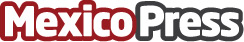 Festival Gourmet se realizará en Puerto Vallarta y Riviera NayaritEl festival Gourmet más importante ha nivel mundial se encuentra en México y se hará presente en una de las zonas más prestigiadas de la gastronomía, se realizará en noviembre en Puerto Vallarta y Riviera Nayarit, donde el gusto por la gastronomía es espectacular, ya que el festival da oportunidad a que los locales demuestren que la comida mexicana es de primer nivelDatos de contacto:Nota de prensa publicada en: https://www.mexicopress.com.mx/festival-gourmet-se-realizara-en-puerto Categorías: Nacional Gastronomía Consumo http://www.mexicopress.com.mx